GFS im Fach NwTCarlos MoroKlasse 10WärmepumpeCaspar-Mohr-Progymnasium Bad SchussenriedApril/Mai 2014Abgabe: 20. Mai 2014Inhaltsverzeichnis1.	Einleitung	11.1	Ksdajflksdjfkldsjjf (z.B. Warum diese Thema?)	12.	Ideen und Ziele	22.1	Ideen	22.2	Ziele	23.	Theoretische Grundlagen	34.	Praktischer Teil	44.1	Vorbereitungen	44.2	Durchführung	44.3	Auswertung	55.	Kritik und Reflexion	66.	Quellen	76.1	Literatur	76.2	WWW	77.	Erklärung	8AbbildungsverzeichnisAbbildung 1: NwT-Logo	1Abbildung 2: Flaschenzug	4EinleitungKsdajflksdjfkldsjjf (z.B. Warum diese Thema?)Blkjksda födsl fjpwo irewup ruwep roiweuq rweiofjij djpbadoibjqpo ieupr wefeiwofjwe rfjpwe oriu ewpr weifjioj wp ivmivmacvjiqp iqew fpoiewjfijf iowpjfioweur iwe rpweoiruewofjewifjpwe oifjwe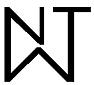 Abbildung : NwT-LogoTipps:Überschriften jeweils die richtige Formatvorlage zuweisen (Überschrift 1, Überschrift 2, usw.)Inhaltsverzeichnis aktualisieren (rechte Maustaste und dann "aktualisieren" auswählen)Abbildungen einfügen und dann Beschriftung hinzufügen (rechte Maustaste auf dem Bild drücken), dann erhält die Abbildung eine automatische NummerierungFußnoten einfügen oder alternativEndnote einfügen wäre auch möglich, aber dann findet man sie erst ganz am EndeEin Eintrag ins Literaturverzeichnis kann z.B. mit Einfügen - Verzeichnisse - Literaturverzeichniseintrag gemacht werden, das sieht dann so aus: Impulse Physik 2Erst denken, dann schreiben.Ideen und ZieleIdeenFür den Anschluss zweier LEDs wählten wir eine Parallelschaltung von Zweierpaaren von LEDs (jeweils ca. 2,2V). Die zwei LEDs eines Paares waren in Reihe geschaltet, um auf die Referenzspannung von 4,5V zu kommen (Parallel- und Reihenschaltung siehe Impulse Physik 1, Seite 202).ZieleFür den Anschluss zweier LEDs wählten wir eine Parallelschaltung von Zweierpaaren von LEDs (jeweils ca. 2,2V). Die zwei LEDs eines Paares waren in Reihe geschaltet, um auf die Referenzspannung von 4,5V zu kommen (Parallel- und Reihenschaltung siehe Impulse Physik 1, Seite 202).Theoretische GrundlagenSdsdfasdfds kdsjfaöds fkjads öflds fjödls jkf dsölf jdsöal fjdsaö fljksdaö fljds aölfj dsaölf jdsö fljpewoiru pweqo riuweqp roiuewqpro ewquprioewuriepwqur io.Sdsdfasdfds kdsjfaöds fkjads öflds fjödls jkf dsölf jdsöal fjdsaö fljksdaö fljds aölfj dsaölf jdsö fljpewoiru pweqo riuweqp roiuewqpro ewquprioewuriepwqur io.Sdsdfasdfds kdsjfaöds fkjads öflds fjödls jkf dsölf jdsöal fjdsaö fljksdaö fljds aölfj dsaölf jdsö fljpewoiru pweqo riuweqp roiuewqpro ewquprioewuriepwqur io.Sdsdfasdfds kdsjfaöds fkjads öflds fjödls jkf dsölf jdsöal fjdsaö fljksdaö fljds aölfj dsaölf jdsö fljpewoiru pweqo riuweqp roiuewqpro ewquprioewuriepwqur io.Sdsdfasdfds kdsjfaöds fkjads öflds fjödls jkf dsölf jdsöal fjdsaö fljksdaö fljds aölfj dsaölf jdsö fljpewoiru pweqo riuweqp roiuewqpro ewquprioewuriepwqur io.Sdsdfasdfds kdsjfaöds fkjads öflds fjödls jkf dsölf jdsöal fjdsaö fljksdaö fljds aölfj dsaölf jdsö fljpewoiru pweqo riuweqp roiuewqpro ewquprioewuriepwqur io.Sdsdfasdfds kdsjfaöds fkjads öflds fjödls jkf dsölf jdsöal fjdsaö fljksdaö fljds aölfj dsaölf jdsö fljpewoiru pweqo riuweqp roiuewqpro ewquprioewuriepwqur io.Sdsdfasdfds kdsjfaöds fkjads öflds fjödls jkf dsölf jdsöal fjdsaö fljksdaö fljds aölfj dsaölf jdsö fljpewoiru pweqo riuweqp roiuewqpro ewquprioewuriepwqur io.Sdsdfasdfds kdsjfaöds fkjads öflds fjödls jkf dsölf jdsöal fjdsaö fljksdaö fljds aölfj dsaölf jdsö fljpewoiru pweqo riuweqp roiuewqpro ewquprioewuriepwqur io.Praktischer TeilVorbereitungenDurchführung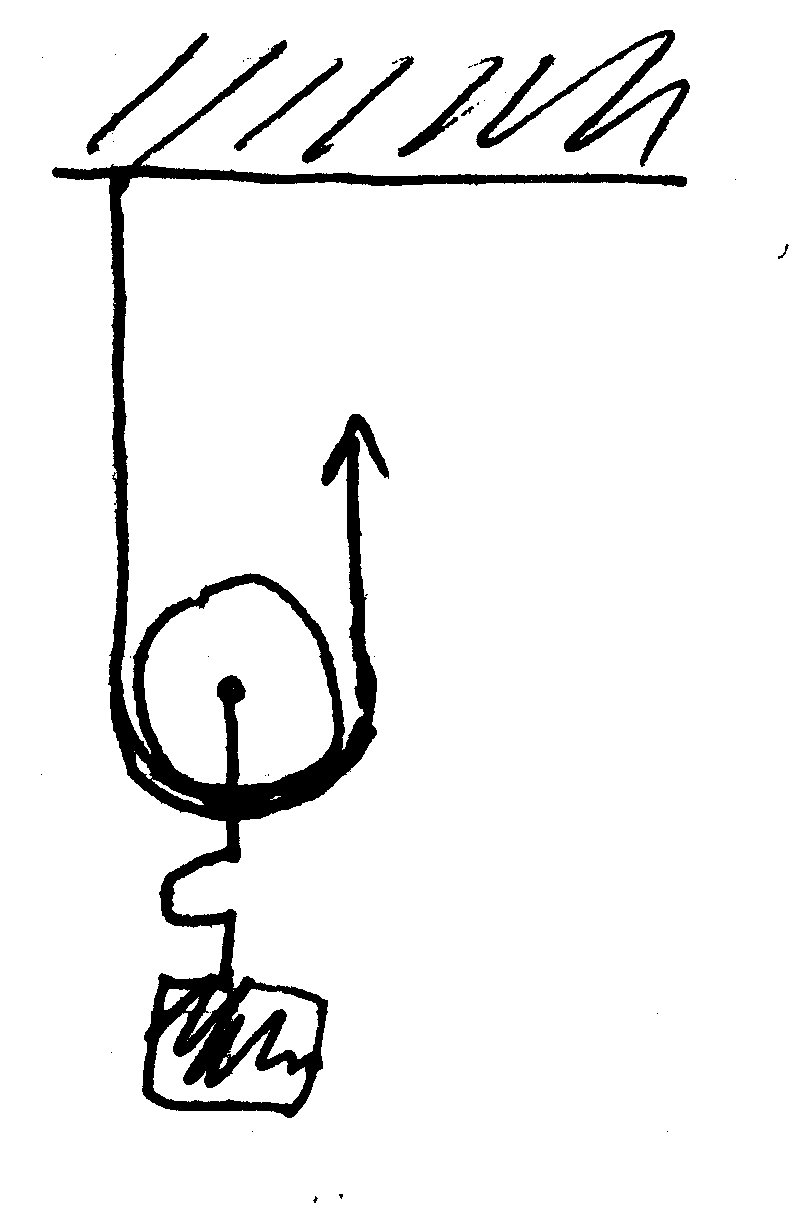 Abbildung : FlaschenzugAuswertungdes praktischen TeilsKritik und ReflexionSsdklfjasdöjfalksdjfdsa.Jfpweo iruprwerkmwe.r wer jwepr oiweurpew oiulkrjweklrj wepro iweu rpoweurpwerwerewriuwepor wep oruweroiwe fjdkslvxck.vmxcpoqiu ewproiewu roiweu rpqweor ursdajflajvcpvoqiwu epfoweqi rwe.Ioewupq roij fasv qwoiefuewporiu.QuellenLiteraturImpulse Physik 1, Gymnasien in Baden-Württemberg, Ernst Klett Verlag Stuttgart Düsseldorf Leipzig, 1. Auflage 2005WWWZeitmessung: 
http://www.schule-bw.de/unterricht/faecher/nwt/unterrichtseinheiten
am 1.7.2009Alternativ kann das Literaturverzeichnis auch automatisch erstellt werden, dann sieht es mit einem Eintrag so aus:LiteraturverzeichnisImpulse 2: Ursula Gutjahr, Thilo Höfer, Florian Karsten, u.a., Impulse Physik 2, 2007ErklärungHiermit erkläre ich, dass ich alle praktischen und schriftlichen Arbeiten selbständig erledigt habe. Ausnahmen sind als solche (z.B. Zitate) gekennzeichnet._______________________________________________________________(Ort, Datum, Unterschrift)